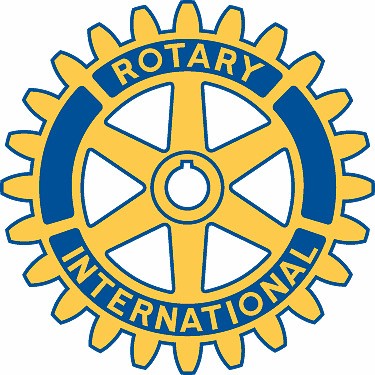 ROTARY CLUB of BURLINGTON LAKESHORECHEQUE REQUISITION FORMSend to payments@rcbl.org, attach receiptsSend completed request to Treasurer	Date of request:	xxxxxxxxxxxxxxxxxxxxxxxxxxxxxxxxxxxxxxxxxxxxxxxxxxxxxxxxxxxxxxxxxxxxxxxxxxxxxxxxxxxxxxCheque payable to:	Mailing address:	Amount of cheque:  _________Committee to be charged:  	Mail directly:	or Deliver to: ______________________________________Particulars:	Authorized by:  	Once cheque is complete notify:___________________________________________________________xxxxxxxxxxxxxxxxxxxxxxxxxxxxxxxxxxxxxxxxxxxxxxxxxxxxxxxxxxxxxxxxxxxxxxxxxxxxxxxxxxxxxFor Treasurer’s use only:Date Paid: 	Cheque Number:  	Amount: 	G.L. Account Charged:  	xxxxxxxxxxxxxxxxxxxxxxxxxxxxxxxxxxxxxxxxxxxxxxxxxxxxxxxxxxxxxxxxxxxxxxxxxxxxxxxxxxxxx